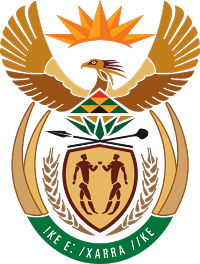 MINISTRY COOPERATIVE GOVERNANCE AND TRADITIONAL AFFAIRSNATIONAL COUNCIL OF PROVINCESQUESTIONS FOR WRITTEN REPLYQUESTION NUMBER 2015/2295DATE OF PUBLICATION:  12 June 2015Mr K J Mileham (DA) to ask the Minister of Finance: (has been transferred to CoGTA)(1)	With reference to the consolidated report on the audit outcomes of local government for the 2013-14 financial year, what are the names of the 87 auditees for which the Auditor-General reported findings of possible fraud or improper conduct in supply chain management processes for investigation by management; (2)	How many findings for investigation were reported for each auditee?	NW2656EReply:The department is currently gathering the information required to respond to this question as it is not information that is readily available. After the details of the 87 auditees referred to in the General report have been received from the Auditor General, each of these municipalities will be requested to provide the details of the cases that constituted the total of the irregular expenditure in question in order to respond to part two of the question. The response will be provided as soon as possible after this information is made available.